Fatimské Jubileum 2017Pěší pouť Fátima - Santiago de Compostela 20. 4. 2017V letošním roce si celý svět připomene 100. výročí Zjevení Panny Marie ve Fátimě.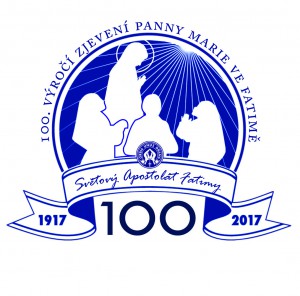 Skupina pěti poutníků z Čech, Moravy a Slovenska, motivována tímto velkým výročím, ve spolupráci s Národním centrem Světového fatimského apoštolátu v Koclířově, se chystá vykonat pěší pouť do Fátimy v Portugalsku a pokračovat až ke svatému Jakubovi do Santiaga de Compostela ve Španělsku.Pouť bude zahájena bohoslužbou v kapli Panny Marie Matky Jednoty na Velehradě. Pak poutníci zahájí putování symbolickým kilometrem za doprovodu všech přítomných a známých. Doprovodné vozidlo je přepraví přes Rakousko, Itálii a Francii do Španělska a Gibraltaru, kde je uchovávána socha Panny Marie - Matky Evropy, odkud poutníci zahájí vlastní pěší putování. Trasa povede přes Sevillu do Lisabonu a odtud do Fátimy, kde dojdou asi za měsíc, po ujití 725 km.Po duchovním programu ve Fátimě a nezbytné přestávce k odpočinku budou poutníci pokračovat ve svém putování do Santiaga de Compostela za svatým Jakubem. Ujdou dalších 500 km. Půjdou po prastaré jižní poutní cestě z Lisabonu do Santiaga, nazývanou  Camino Portugués. V Santiagu ukončí své putování v katedrále před hrobem sv. Jakuba.Zpáteční trasa doprovodným vozidlem povede přes Francii a Německo. Celková délka pěší části pouti: 1200 km, doba trvání dva měsíce (květen, červen 2017).Celou pouť obětují na úmysly papeže Františka, olomouckého arcibiskupa Jana, za obrácení lidstva v duchu fátimských zjevení Panny Marie, obnovu mariánského sloupu na Staroměstském náměstí v Praze, za mír a pokoj ve světě, za všechny naše rodiny, zvláště za rodiny v nouzi a na vlastní úmysly poutníků a všech, kteří je budou duchovně na dálku doprovázet. Pouť se uskuteční pod záštitou a s požehnáním Mons. Jana Graubnera, arcibiskupa olomouckého a metropolity moravského, dále s podporou Jiřího Čunka, zlínského hejtmana a senátora, Mons. Pavla Dokládala, národního prezidenta Světového apoštolátu Fatimy v ČR a s duchovní podporou a vedením poutníka Jana - Mons. Jana Peňáze, předsedy Matice velehradské a správce mariánského poutního místa ve Křtinách.Zveme všechny příznivce na mši svatou za poutníky v pondělí dne 1. května 2017 v 7:30h. do kaple Panny Marie - Matky Jednoty na Velehradě, po které můžete pěší poutníky do Fátimy doprovodit na jejich prvním - symbolickém kilometru z Velehradu k poutnímu kříži směrem na Tupesy.